BILTEN ŽUPANIJSKOG NATJECANJA U MALOM NOGOMETU ZA DJEČAKE,13.12.2016.DOMAĆIN NATJECANJA: OŠ JOŽE HORVATA KOTORIBAVODITELJ NATJECANJA: DANIJELA KROBOT,prof.SUDAC: NINO ŠKROBARZAPISNIK: SEBASTIJAN KANIŽAJ,DAVID UJLAKI,MARIN POSAVECŠKOLE SUDIONICI: OŠ DONJA DUBRAVA, OŠ SVETA MARIJA,OŠ JOŽE HORVATA KOTORIBA,OŠ GORIČANVODITELJI EKIPA: ANICA BENJAK,prof; KREŠIMIR ŠENJI,prof; ROBERT KATANEC,MLADEN VUK,prof.SKUPINA A:                                                                  SKUPINA B:1. OŠ J.H.KOTORIBA                                                     1.OŠ DONJA DUBRAVA2.  OŠ SVETA MARIJA                                                   2.OŠ GORIČAN                                                          RASPORED ODIGRAVANJA UTAKMICA I REZULTATI:1.A1:A2                 KOTORIBA : SVETA MARIJA                   11:22.B1:B2                 DONJA DUBRAVA : GORIČAN                  3:7 3.Poraženi             SVETA MARIJA: DONJA DUBRAVA          2:94.Pobjednici          KOTORIBA : GORIČAN                               5:4                     KONAČNI POREDAK :1.OŠ JOŽE HORVATA KOTORIBA2.OŠ GORIČAN3.OŠ DONJA DUBRAVA4.OŠ SVETA MARIJASASTAV POBJEDNIČKE MOMČADI:OŠ JOŽE HORVATA KOTORIBAVOLAR D;FUŠ I;DEŽĐEK D;ŠKODA S;POSAVEC D;HODAK A;HORVAT M;VLAŠIĆ T;HORVAT M;ORŠOŠ K.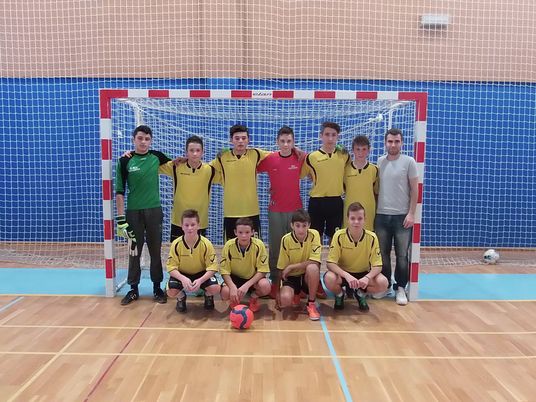 SASTAV OŠ GORIČAN:ARAMBAŠIĆ P;ARAMBAŠIĆ D,MATI J;JAKŠIĆ F;MAJC D;BLAGUS L;HRANJEC D;MARTON L.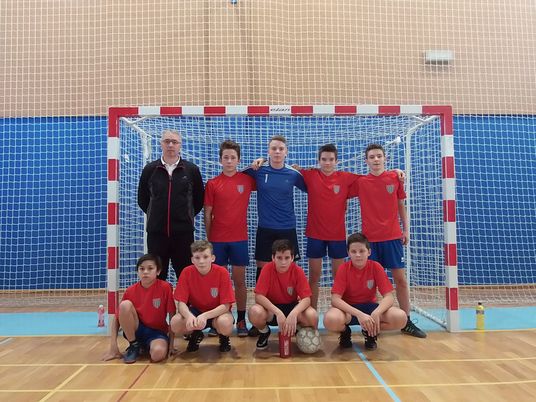 SASTAV OŠ DONJA DUBRAVA:LOVREK I;HORVAT P;SKLEDAR M;LUKŠA D;LUKŠA M;MRNJAVEC M;OREHOVEC F;MATOTEK M;VUČENIK J;MIRIĆ N.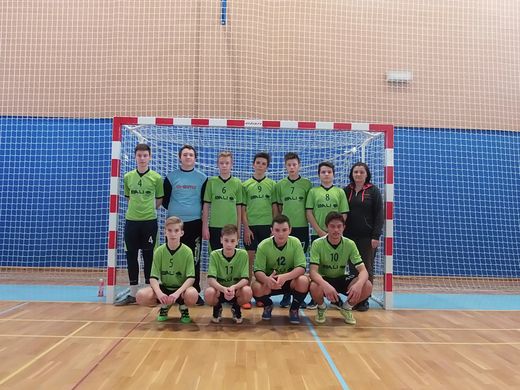 SASTAV OŠ SVETA MARIJA:KANIŽAJ D;LIPIĆ N;PONGRAC M;BARTOLIĆ F;KANIŽAJ P;PONGRAC F;SOKAČ D;STANKO M;PIGAC B;PIŠKOR P.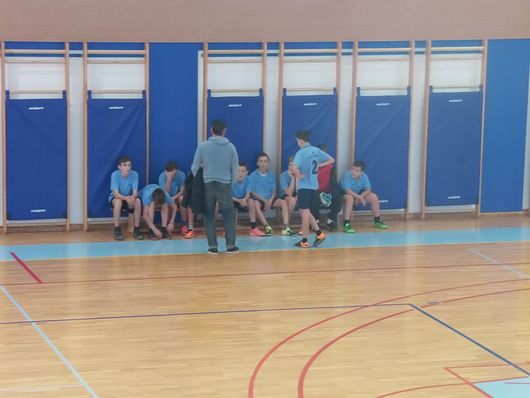 